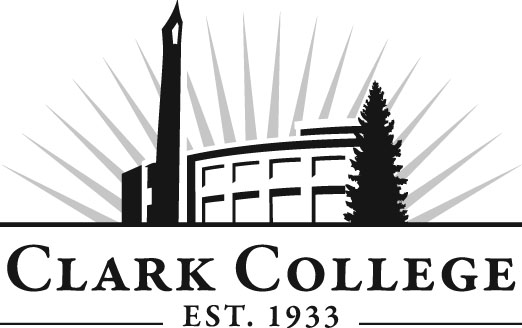 Nursing Education Advisory CommitteeMeeting AgendaDate: Monday, May 18, 2015Time: 8—10 amMeeting Location:  CCW – Room 122 & 124Agenda ItemExpected OutcomeTimeCall Meeting to Order – Committee ChairN/AWelcome and Introductions – Committee ChairNew members/guests introduced8:00-8:05Approval of Minutes from Last Meeting – ChairFebruary 23, 2015Corrections indicated and/or approval of minutes as written.8:05-8:10Office of Instruction Updates- Advisory Committee Business-Advisory Breakfast recapFall chair/vice chair trainingClark College Strategic Plan8:10-8:20Director/division chair ReportEvents of National Nurses Week: SNACC RepresentativeInter-professional EducationBudgetNCLEX pass rates (Jan-March 2015)NAC pass ratesPinning ceremony Class #1208:20-8:50Work Plan-Committee Chair and Program Director/Division ChairImplement strategies as outlined in work plan.  If necessary, identify work groups.8:50-9:10Break:9:10-9:20Old Business-Follow-up- Committee ChairACEN focused visit – Cindy MyersDTA/MRP – Angie MarksHeW Grant-Adriana Thomas9:20-9:35New BusinessElect vice chairNew business items are addressed by the committee.9:35-9:45Summary of action items – Committee ChairSummary of follow-up actions communicated to the committee.9:45-9:50Establish next meeting date and adjournment  – Committee ChairMeeting date established.9:50-10:00